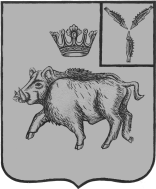 АДМИНИСТРАЦИЯБАРНУКОВСКОГО МУНИЦИПАЛЬНОГО ОБРАЗОВАНИЯБАЛТАЙСКОГО МУНИЦИПАЛЬНОГО РАЙОНА САРАТОВСКОЙ ОБЛАСТИПОСТАНОВЛЕНИЕ         От 29.05.2014г.  №   23с.Барнуковка        Об отмене постановления администрации         Барнуковского          муниципального образования          №18 от 22.04.2014.«Об утверждении административного регламента предоставления муниципальной услуги «Выдача разрешений на снос, обрезку, пересадку зелёных насождений на территории Барнуковского муниципального образования»     Руководствуясь статьей 33 Устава Барнуковского муниципального образования, ПОСТАНОВЛЯЮ:1.Отменить постановление администрации Барнуковского муниципального образования от 22.04.2014г. №18 «Об утверждении административного регламента предоставления муниципальной услуги «Выдача разрешений на снос, обрезку, пересадку зеленых насаждений на территории Барнуковского муниципального образования»2. Настоящее постановление вступает в силу со дня его подписания и подлежит обнародованию.3. Контроль за исполнением настоящего постановления оставляю за собой.Глава Барнуковскогомуниципального образования                              А.А.Медведев